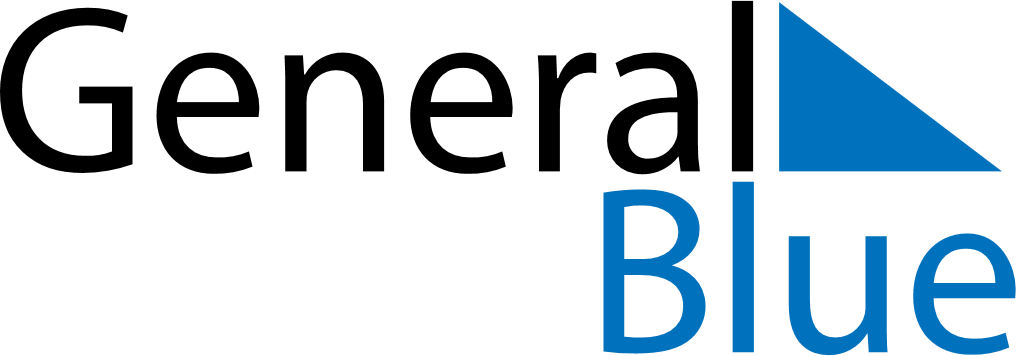 May 2024May 2024May 2024May 2024May 2024May 2024Kungaelv, Vaestra Goetaland, SwedenKungaelv, Vaestra Goetaland, SwedenKungaelv, Vaestra Goetaland, SwedenKungaelv, Vaestra Goetaland, SwedenKungaelv, Vaestra Goetaland, SwedenKungaelv, Vaestra Goetaland, SwedenSunday Monday Tuesday Wednesday Thursday Friday Saturday 1 2 3 4 Sunrise: 5:19 AM Sunset: 8:58 PM Daylight: 15 hours and 39 minutes. Sunrise: 5:17 AM Sunset: 9:00 PM Daylight: 15 hours and 43 minutes. Sunrise: 5:14 AM Sunset: 9:03 PM Daylight: 15 hours and 48 minutes. Sunrise: 5:12 AM Sunset: 9:05 PM Daylight: 15 hours and 52 minutes. 5 6 7 8 9 10 11 Sunrise: 5:10 AM Sunset: 9:07 PM Daylight: 15 hours and 57 minutes. Sunrise: 5:07 AM Sunset: 9:09 PM Daylight: 16 hours and 1 minute. Sunrise: 5:05 AM Sunset: 9:11 PM Daylight: 16 hours and 6 minutes. Sunrise: 5:03 AM Sunset: 9:14 PM Daylight: 16 hours and 10 minutes. Sunrise: 5:00 AM Sunset: 9:16 PM Daylight: 16 hours and 15 minutes. Sunrise: 4:58 AM Sunset: 9:18 PM Daylight: 16 hours and 19 minutes. Sunrise: 4:56 AM Sunset: 9:20 PM Daylight: 16 hours and 24 minutes. 12 13 14 15 16 17 18 Sunrise: 4:54 AM Sunset: 9:22 PM Daylight: 16 hours and 28 minutes. Sunrise: 4:52 AM Sunset: 9:24 PM Daylight: 16 hours and 32 minutes. Sunrise: 4:50 AM Sunset: 9:26 PM Daylight: 16 hours and 36 minutes. Sunrise: 4:48 AM Sunset: 9:28 PM Daylight: 16 hours and 40 minutes. Sunrise: 4:45 AM Sunset: 9:30 PM Daylight: 16 hours and 44 minutes. Sunrise: 4:44 AM Sunset: 9:32 PM Daylight: 16 hours and 48 minutes. Sunrise: 4:42 AM Sunset: 9:34 PM Daylight: 16 hours and 52 minutes. 19 20 21 22 23 24 25 Sunrise: 4:40 AM Sunset: 9:36 PM Daylight: 16 hours and 56 minutes. Sunrise: 4:38 AM Sunset: 9:38 PM Daylight: 17 hours and 0 minutes. Sunrise: 4:36 AM Sunset: 9:40 PM Daylight: 17 hours and 4 minutes. Sunrise: 4:34 AM Sunset: 9:42 PM Daylight: 17 hours and 8 minutes. Sunrise: 4:32 AM Sunset: 9:44 PM Daylight: 17 hours and 11 minutes. Sunrise: 4:31 AM Sunset: 9:46 PM Daylight: 17 hours and 15 minutes. Sunrise: 4:29 AM Sunset: 9:48 PM Daylight: 17 hours and 18 minutes. 26 27 28 29 30 31 Sunrise: 4:28 AM Sunset: 9:50 PM Daylight: 17 hours and 22 minutes. Sunrise: 4:26 AM Sunset: 9:51 PM Daylight: 17 hours and 25 minutes. Sunrise: 4:25 AM Sunset: 9:53 PM Daylight: 17 hours and 28 minutes. Sunrise: 4:23 AM Sunset: 9:55 PM Daylight: 17 hours and 31 minutes. Sunrise: 4:22 AM Sunset: 9:56 PM Daylight: 17 hours and 34 minutes. Sunrise: 4:21 AM Sunset: 9:58 PM Daylight: 17 hours and 37 minutes. 